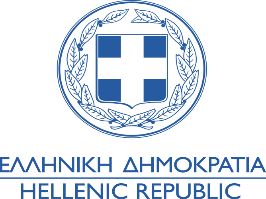 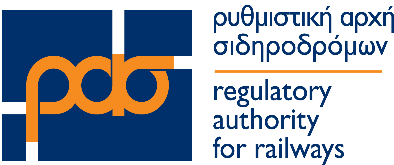 ΑΠΟΦΑΣΗτης 113ης Συνεδρίασης της Ολομέλειας της 20/07/2020ΘΕΜΑ: Ανανέωση της έγκρισης της ΚΑΠΑ ΡΟ ΕΛΛΑΣ ΕΠΕ (KR Hellas Limited) ως οργάνου επιθεώρησης για τα Κεφάλαια 6.2 και 6.7 του Κανονισμού για τη σιδηροδρομική μεταφορά επικίνδυνων εμπορευμάτων (RID).Η ΟΛΟΜΕΛΕΙΑΈχοντας υπόψη:Την Κ.Υ.Α. Γ5/48222/2474 (ΦΕΚ 2755/Β’/03.07.2019) «Προσαρμογή της ελληνικής νομοθεσίας προς τις διατάξεις της Οδηγίας 2008/68/ΕΚ του Ευρωπαϊκού Κοινοβουλίου και του Συμβουλίου, σχετικά με τις εσωτερικές μεταφορές επικινδύνων εμπορευμάτων, όπως τα παραρτήματά της προσαρμόστηκαν στην επιστημονική και τεχνική πρόοδο με τις Οδηγίες 61/2010/ΕΕ, 2012/45/ΕΕ, 2014/103/ΕΕ, (ΕΕ) 2016/2309, (ΕΕ) 2018/217 και (ΕΕ) 2018/1846 της Επιτροπής».Το Κανονιστικό Πλαίσιο για την Έγκριση Οργάνων Επιθεώρησης για Αξιολόγηση Συμμόρφωσης, Περιοδικές Επιθεωρήσεις, Ενδιάμεσες Επιθεωρήσεις, Έκτακτους Ελέγχους σύμφωνα με την παράγραφο 1.8.6 του Κανονισμού RID (ΦΕΚ Β’ 1156/04.04.2017).Το από 09.07.2020 εσωτερικό έγγραφο της Μονάδας Ασφάλειας Σιδηροδρόμων και Διαλειτουργικότητας προς το Νομικό Σύμβουλο της ΡΑΣ.την από 11.07.2020 απάντηση του Νομικού Συμβούλου στο σχετικό (4).την με αριθμ. πρωτ. ΡΑΣ 13331/13.7.2020 αίτηση, συνοδευόμενη με τα αντίστοιχα δικαιολογητικά.την με αριθμ. πρωτ. ΡΑΣ 13356/15.7.2020 επιστολή της ΚR.την με αριθμ. πρωτ. ΡΑΣ 13357/15.7.2020 επιστολή της ΚR.την με αριθμ. πρωτ. ΡΑΣ 13362/15.7.2020 επιστολή της ΚR.την με αριθμ. πρωτ. ΡΑΣ 13364/15.7.2020 επιστολή της ΚRτην με αριθμ. πρωτ. ΡΑΣ 13366/16.7.2020 επιστολή της ΚRΤην υπ. αριθμ. πρωτ. 13416 / 20.07.2020 Εισήγηση της Προέδρου στην Ολομέλεια της ΡΑΣΑΠΟΦΑΣΙΖΟΥΜΕτην ανανέωση του ορισμού της ΚΑΠΑ ΡΟ ΕΛΛΑΣ ΕΠΕ (KR Hellas Limited) ως οργάνου επιθεώρησης για τα Κεφάλαια 6.2 και 6.7 του Κανονισμού για τη σιδηροδρομική μεταφορά επικίνδυνων εμπορευμάτων (RID). Η διάρκεια ισχύος της έγκρισης ορίζεται έως 21.07.2024, συμπίπτει δηλαδή χρονικά, επί τη βάσει του άρθρου 7 του Κανονιστικού Πλαισίου, με την ημερομηνία ισχύος του πιστοποιητικού διαπίστευσης από το Ε.ΣΥ.Δ. Τονίζεται ότι πριν τη λήξη του συμβολαίου Αστικής Επαγγελματικής Ευθύνης προς τρίτους, ήτοι προ της 25.07.2021, θα πρέπει να προσκομιστεί από την εταιρεία νέο συμβόλαιο που να καλύπτει την απομένουσα  περίοδο ισχύος της έγκρισης.Κατά τα λοιπά, το όργανο επιθεώρησης οφείλει να συμμορφώνεται τόσο με τις απαιτήσεις που απορρέουν από το Κανονιστικό Πλαίσιο έγκρισης Οργάνων Επιθεώρησης και ιδιαιτέρως των άρθρων 4 & 7, όσο και με τις διατάξεις της Κ.Υ.Α. Γ5/48222/2474 (ΦΕΚ 2755/Β’/03.07.2019) και να ενημερώνει τη ΡΑΣ για οποιαδήποτε αλλαγή στους όρους και στις προϋποθέσεις βάσει των οποίων ορίστηκε.        Η ΠΡΟΕΔΡΟΣΙΩΑΝΝΑ ΤΣΙΑΠΑΡΙΚΟΥ